ROMÂNIA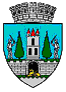 JUDEŢUL SATU MARECONSILIUL LOCAL AL MUNICIPIULUI SATU MARE                       HOTĂRÂREA nr. 63/24.02.2022privind acordarea cu titlu gratuit a dreptului de uz şi servitute, către Distribuție Energie Electrică România - Sucursala Satu Mare, asupra unor terenuri din Municipiul Satu Mare, str. 1 Decembrie 1918 nr.7 Consiliul Local al Municipiului Satu Mare întrunit în ședința ordinară din data de 24.02.2022, Analizând proiectul de hotărâre înregistrat sub nr. 8907/16.02.2022, referatul de aprobare al inițiatorului, înregistrat sub nr. 8909/16.02.2022, raportul de specialitate al Serviciului Patrimoniu Concesionări Închirieri, înregistrat sub nr.8910/16.02.2022, raportul Serviciului Juridic înregistrat sub                                        nr. 9542/18.02.2022, adresa nr. 17982 din 31.01.2022 înaintată de către Distribuție Energie Electrică România - Sucursala Satu Mare,  înregistrată la Primăria Municipiului Satu Mare sub nr. 5986 / 02.02.2022, Certificatul de Urbanism                  nr. 26/ 06.01.2022, avizele comisiilor de specialitate ale Consiliului Local                   Satu Mare,Luând în considerare prevederile:art.749, art. 755-756 din Codul Civil;art. 12 alin. (2) lit. a) şi c), coroborate cu cele ale alin. (3) şi (4) ale aceluiași articol din Legea energiei electrice şi a gazelor naturale nr. 123/2012,  cu modificările și completările ulterioare;ale Legii privind normele de tehnică legislativă pentru elaborarea actelor normative nr. 24/2000, republicată, cu modificările şi completările ulterioare;În temeiul prevederilor art. 129 alin. (2) lit. c) coroborat cu alin (6) lit a), ale art. 139 alin. (3) lit. g), precum şi ale art. 196 alin. (1) lit. a) din  Codul administrativ, aprobat prin OUG nr. 57/2019,Adoptă prezenta: H O T Ă R Â R E:Art. 1.  Se acordă cu titlu gratuit dreptul de uz și servitute, către Distribuție Energie Electrică România - Sucursala Satu Mare, asupra unei suprafețe de 0,5 mp. din terenul înscris în CF 180437 sub nr. cadastral 180437, în vederea montării unei firide de racord reţea, precum şi asupra unei suprafeţe de 0,5 mp. din terenul înscris în CF 163266 cu nr. cadastral  163266,  în vederea montării unui bloc de măsură şi protecţie, conform planului de situație care constituie Anexa 1 a prezentei hotărâri, proiectate în cadrul lucrării „Alimentare cu energie electrică grădiniţa cu program prelungit nr.7, pentru Municipiul Satu Mare, str. 1 Decembrie 1918, nr.7”. Art. 2. Exercitarea dreptului de uz şi servitute asupra terenului identificat la articolul precedent, se realizează cu titlu gratuit pe durata de existență a instalațiilor.Art. 3. Se acordă cu titlu gratuit dreptul de uz temporar pe perioada desfăşurării lucrărilor de realizare a reţelei electrice de interes public, către societatea Distribuţie Energie Electrică Romănia - Sucursala Satu Mare asupra suprafeţei de 270 mp, suprafaţă localizată conform planului de situaţie anexat.  Art. 4. Cu ducerea la îndeplinire a prezentei hotărâri se încredințează Viceprimarul Municipiului Satu Mare şi Serviciul  Patrimoniu, Concesionări, Închirieri.	    Art. 5. Prezenta hotărâre se comunică, prin intermediul Secretarului general al Municipiului Satu Mare, în termenul prevăzut de lege, Primarului Municipiului  Satu Mare, Instituției Prefectului - Județul Satu Mare, Societății Distribuție Energie Electrică România - Sucursala Satu Mare și Serviciului Patrimoniu, Concesionări, Închirieri.        Președinte de ședință,                                             Contrasemnează            Stan Gheorghe                                                    Secretar general,                                                                                    Mihaela Maria RacolțaPrezenta hotărâre a fost adoptată cu respectarea prevederilor art. 139 alin.  (3)  lit. g) din O.U.G. nr. 57/2019 privind Codul administrativ;Redactat în 6 exemplare originaleTotal consilieri în funcţie cf. art. 204 alin. (2) lit. a) și alin. (3) din O.U.G. nr. 57/201922Nr. total al consilierilor prezenţi20Nr total al consilierilor absenţi2Voturi pentru20Voturi împotrivă0Abţineri0